Gli elementi artificiali comprendono tutto ciò che è stato costruito dall’uomo: case, strade, ponti, industrie, campi coltivati, ecc..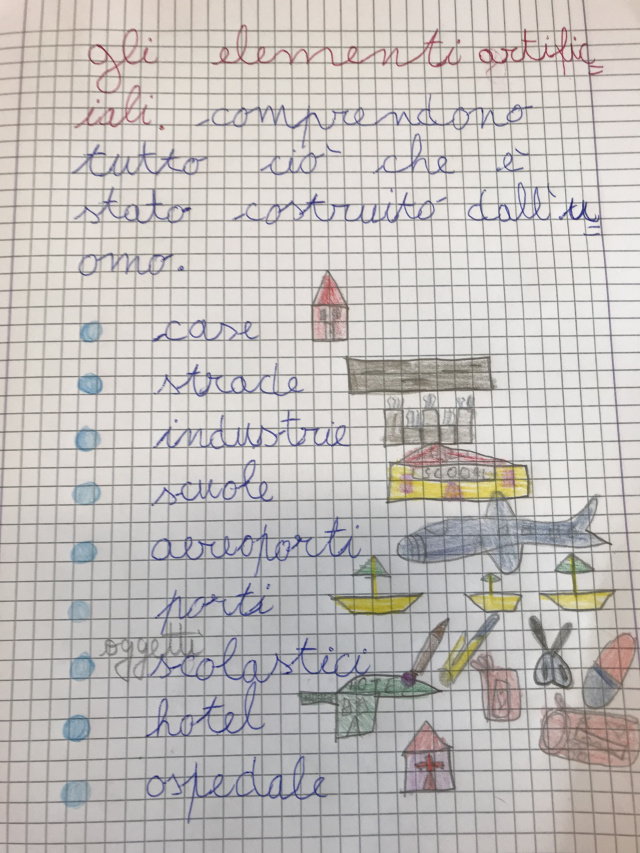 